graduate COMMITTEE 
curriculum PROPOSAL FORM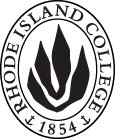 A. Cover page	 (hover over text for more instructions)C. Program ProposalsD. SignaturesD.1. Approvals:   Required from department chairs, program directors, and deans from the academic unit originating the proposal.  D.2. Acknowledgements: Required from all departments (and corresponding dean) impacted by the proposal. Signature does not indicate approval.  Concerns should be brought to the attention of the graduate committee chair for discussion.A.1. programMasters to DNP programMasters to DNP programMasters to DNP programMasters to DNP programMasters to DNP programReplacing Academic UnitSchool of Nursing School of Nursing School of Nursing School of Nursing School of Nursing A.2. Proposal typeProgram revision Program revision Program revision Program revision Program revision A.3. OriginatorJustin DiLiberoJustin DiLiberoHome departmentHome departmentGraduate NursingGraduate NursingA.4. RationaleAdditional Information for new programsThe current admission criteria includes:Completion of a graduate-level inferential statistics course within the past 5 years with a minimum grade of CThese create a barrier to the application and matriculation process. Many applicants do not meet the current statistics requirements. RIC offers a course tailored to the needs of these students that runs during the first summer session. Applicants often apply to the program and begin taking courses on a non-matriculated basis before the statistics requirement is met. The DNP program director meets with these students for advising, and resources are provided to teach initial courses; however, these students are not included in enrollment figures used to calculate resources requirements until they are matriculated.  The purpose of this proposal is to:Revise the language around the statistics pre-requisite to allow students who do not meet the pre-requisite to be matriculated into the program.The revised admission criteria will be as follows:Completion of a graduate level statistics course within the past 5 years with a minimum grade of C. Students who do not meet this requirement may be admitted to the program on the condition that this requirement is met within one-year of matriculating into the program.The current admission criteria includes:Completion of a graduate-level inferential statistics course within the past 5 years with a minimum grade of CThese create a barrier to the application and matriculation process. Many applicants do not meet the current statistics requirements. RIC offers a course tailored to the needs of these students that runs during the first summer session. Applicants often apply to the program and begin taking courses on a non-matriculated basis before the statistics requirement is met. The DNP program director meets with these students for advising, and resources are provided to teach initial courses; however, these students are not included in enrollment figures used to calculate resources requirements until they are matriculated.  The purpose of this proposal is to:Revise the language around the statistics pre-requisite to allow students who do not meet the pre-requisite to be matriculated into the program.The revised admission criteria will be as follows:Completion of a graduate level statistics course within the past 5 years with a minimum grade of C. Students who do not meet this requirement may be admitted to the program on the condition that this requirement is met within one-year of matriculating into the program.The current admission criteria includes:Completion of a graduate-level inferential statistics course within the past 5 years with a minimum grade of CThese create a barrier to the application and matriculation process. Many applicants do not meet the current statistics requirements. RIC offers a course tailored to the needs of these students that runs during the first summer session. Applicants often apply to the program and begin taking courses on a non-matriculated basis before the statistics requirement is met. The DNP program director meets with these students for advising, and resources are provided to teach initial courses; however, these students are not included in enrollment figures used to calculate resources requirements until they are matriculated.  The purpose of this proposal is to:Revise the language around the statistics pre-requisite to allow students who do not meet the pre-requisite to be matriculated into the program.The revised admission criteria will be as follows:Completion of a graduate level statistics course within the past 5 years with a minimum grade of C. Students who do not meet this requirement may be admitted to the program on the condition that this requirement is met within one-year of matriculating into the program.The current admission criteria includes:Completion of a graduate-level inferential statistics course within the past 5 years with a minimum grade of CThese create a barrier to the application and matriculation process. Many applicants do not meet the current statistics requirements. RIC offers a course tailored to the needs of these students that runs during the first summer session. Applicants often apply to the program and begin taking courses on a non-matriculated basis before the statistics requirement is met. The DNP program director meets with these students for advising, and resources are provided to teach initial courses; however, these students are not included in enrollment figures used to calculate resources requirements until they are matriculated.  The purpose of this proposal is to:Revise the language around the statistics pre-requisite to allow students who do not meet the pre-requisite to be matriculated into the program.The revised admission criteria will be as follows:Completion of a graduate level statistics course within the past 5 years with a minimum grade of C. Students who do not meet this requirement may be admitted to the program on the condition that this requirement is met within one-year of matriculating into the program.The current admission criteria includes:Completion of a graduate-level inferential statistics course within the past 5 years with a minimum grade of CThese create a barrier to the application and matriculation process. Many applicants do not meet the current statistics requirements. RIC offers a course tailored to the needs of these students that runs during the first summer session. Applicants often apply to the program and begin taking courses on a non-matriculated basis before the statistics requirement is met. The DNP program director meets with these students for advising, and resources are provided to teach initial courses; however, these students are not included in enrollment figures used to calculate resources requirements until they are matriculated.  The purpose of this proposal is to:Revise the language around the statistics pre-requisite to allow students who do not meet the pre-requisite to be matriculated into the program.The revised admission criteria will be as follows:Completion of a graduate level statistics course within the past 5 years with a minimum grade of C. Students who do not meet this requirement may be admitted to the program on the condition that this requirement is met within one-year of matriculating into the program.The current admission criteria includes:Completion of a graduate-level inferential statistics course within the past 5 years with a minimum grade of CThese create a barrier to the application and matriculation process. Many applicants do not meet the current statistics requirements. RIC offers a course tailored to the needs of these students that runs during the first summer session. Applicants often apply to the program and begin taking courses on a non-matriculated basis before the statistics requirement is met. The DNP program director meets with these students for advising, and resources are provided to teach initial courses; however, these students are not included in enrollment figures used to calculate resources requirements until they are matriculated.  The purpose of this proposal is to:Revise the language around the statistics pre-requisite to allow students who do not meet the pre-requisite to be matriculated into the program.The revised admission criteria will be as follows:Completion of a graduate level statistics course within the past 5 years with a minimum grade of C. Students who do not meet this requirement may be admitted to the program on the condition that this requirement is met within one-year of matriculating into the program.A.5. Student impactA.6. Impact on other programsNoneNoneNoneNoneNoneNoneA.7. Resource impactFaculty PT & FT: This will decrease the number of students taking courses on a non-matriculated bases and increase the number of students matriculated into the program thus more accurately reflecting the faculty resource needs evidenced in enrollment data.This will decrease the number of students taking courses on a non-matriculated bases and increase the number of students matriculated into the program thus more accurately reflecting the faculty resource needs evidenced in enrollment data.This will decrease the number of students taking courses on a non-matriculated bases and increase the number of students matriculated into the program thus more accurately reflecting the faculty resource needs evidenced in enrollment data.This will decrease the number of students taking courses on a non-matriculated bases and increase the number of students matriculated into the program thus more accurately reflecting the faculty resource needs evidenced in enrollment data.This will decrease the number of students taking courses on a non-matriculated bases and increase the number of students matriculated into the program thus more accurately reflecting the faculty resource needs evidenced in enrollment data.A.7. Resource impactLibrary:NoneNoneNoneNoneNoneA.7. Resource impactTechnologyNoneNoneNoneNoneNoneA.7. Resource impactFacilities:NoneNoneNoneNoneNoneA.8. Semester effectiveFall 2021A.9. Rationale if sooner than next FallA.9. Rationale if sooner than next FallOld (for revisions only)New/revisedC.1. EnrollmentsC.2. Admission requirementsC.3. Retention requirementsC.4. Course requirements for each program optionAdmission Requirements for All Post-Masters D.N.P. StudentsAdmission to the Doctor of Nursing Practice Program is competitive. Ideal candidates demonstrate a history of academic success, strong leadership, and potential for future success in leadership and practice scholarship. Specific requirement for admission include:1.	A completed application accompanied by a fifty-dollar nonrefundable application fee.2.	Current unrestricted Registered Nurse licensure in the state of intended practice.3.	Master’s of Science in Nursing (MSN) ORa.	Bachelor of Science in Nursing (BSN) and a masters degree in nursing or a related field4.	Attainment of a cumulative masters GPA of 3.0 or higher5.	Transcripts from all post-secondary schools attended6.	Completion of a graduate-level inferential statistics course within the past 5 years with a minimum grade of C is required prior to matriculation7.	Verification of the number of clinical/experience hours completed at the masters/graduate level8.	A statement of intent which should demonstrate the candidate’s leadership and practice experience, reasons for pursuing doctoral study, and the student’s potential area of focus for the DNP Scholarly Project. This statement should be representative of the applicant’s writing ability. The statement should be 2-4 pages, double-spaced, and written in 12-point font.9.	Current resume or curriculum vitaeThree letters of recommendation.Additional Requirements for International Students:10.	Applicants with international degrees must have their transcripts evaluated for degree and grade equivalency to that of a regionally accredited institution in the United States.11.	An official report of scores on the Test of English as a Foreign Language (TOEFL) from international applicants who are from countries where English is not the first language.Applicants may be asked to participate in an interview prior to admissionRetention Requirements for All General Declared Nursing MajorsStudents who earn less than a B in a required nursing course will be placed on probationary status and must earn a minimum grade of B in all required nursing courses over the next 9 credits.HandbookThe School of Nursing Handbook for Doctor of Nursing Practice Students provides detailed and essential information about the graduate nursing program. It is available online at www.ric.edu/dnp .Admission Requirements for All Post-Masters D.N.P. StudentsAdmission to the Doctor of Nursing Practice Program is competitive. Ideal candidates demonstrate a history of academic success, strong leadership, and potential for future success in leadership and practice scholarship. Specific requirement for admission include:1.	A completed application accompanied by a fifty-dollar nonrefundable application fee.2.	Current unrestricted Registered Nurse licensure in the state of intended practice.3.	Master’s of Science in Nursing (MSN) ORa.	Bachelor of Science in Nursing (BSN) and a masters degree in nursing or a related field4.	Attainment of a cumulative masters GPA of 3.0 or higher5.	Transcripts from all post-secondary schools attended6.	Completion of a graduate-level inferential statistics course within the past 5 years with a minimum grade of C7.	Verification of the number of clinical/experience hours completed at the masters/graduate level8.	A statement of intent which should demonstrate the candidate’s leadership and practice experience, reasons for pursuing doctoral study, and the student’s potential area of focus for the DNP Scholarly Project. This statement should be representative of the applicant’s writing ability. The statement should be 2-4 pages, double-spaced, and written in 12-point font.9.	Current resume or curriculum vitaeThree letters of recommendation.Additional Requirements for International Students:10.	Applicants with international degrees must have their transcripts evaluated for degree and grade equivalency to that of a regionally accredited institution in the United States.11.	An official report of scores on the Test of English as a Foreign Language (TOEFL) from international applicants who are from countries where English is not the first language.Applicants may be asked to participate in an interview prior to admissionRetention Requirements for All General Declared Nursing MajorsStudents who earn less than a B in a required nursing course will be placed on probationary status and must earn a minimum grade of B in all required nursing courses over the next 9 credits.HandbookThe School of Nursing Handbook for Doctor of Nursing Practice Students provides detailed and essential information about the graduate nursing program. It is available online at www.ric.edu/dnp .C.5. Credit count for each program optionC.6. Requirement for thesis, project, or comprehensive exam C.7. Program AccreditationC.8  Program goalsNeeded for all new programsC.9. Other changes if anyNamePosition/affiliationSignatureDateJustin DiLiberoProgram Director of DNP ProgramJ. DiLibero3/4/2021Debra ServelloChair of Graduate School of Nursing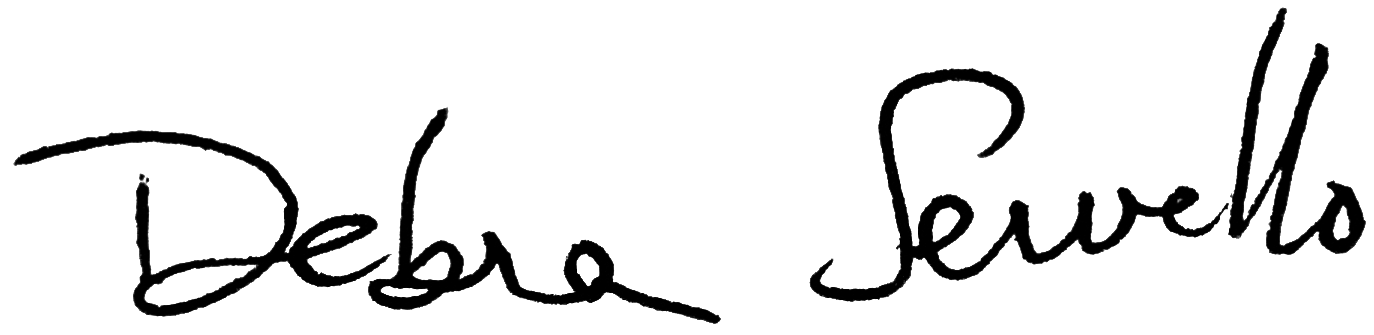 3/22/2021Carolynn MastersDean of School of NursingCarolynn Masters3/26/2021NamePosition/affiliationSignatureDateTab to add rows